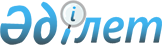 Об установлении публичного сервитутаПостановление акимата Жетысайского района Туркестанской области от 5 июля 2023 года № 534
      В соответствии со статьями 17, 69 Земельного кодекса Республики Казахстан, статьей 31, 37 Закона Республики Казахстан "О местном государственном управлении и самоуправлении в Республике Казахстан" рассмотрев письмо департамента пограничной службы комитета национальной безопасности Республики Казахстан по Туркестанской области, акимат Жетысайского района ПОСТАНОВЛЯЕТ:
      1. Установить публичный сервитут департаменту пограничной службы Комитета национальной безопасности Республики Казахстан по Туркестанской области на земельные участки 0,008 гектара на территории сельского округа Кызылкум Жетысайского района, 0,16 гектара на территории сельского округа Атамекен Жетысайского района, 2,04 гектара на территории сельского округа Жылы су Жетысайского района, 3,42 гектара на территории сельского округа Жана ауыл Жетысайского района сроком на 49 (сорок девять) лет без изъятия земель у собственников и землепользователей в целях использования для проведения волоконно-оптических линий связи.
      2. Государственному учреждению "Отдел сельского хозяйства и земельных отношений Жетысайского района в установленном законодательством порядке обеспечить: 
      1) направление настоящего постановления на официальное опубликование в Эталонном контрольном банке нормативных правовых актов Республики Казахстан; 
      2) размещение настоящего постановления на интернет-ресурсе акимата Жетысайского района после его официального опубликования.
      3. Контроль за исполнением настоящего постановления возложить на заместителя акима Т.Елшибаева.
      4. Настоящее постановление вводится в действие со дня его первого официального опубликования.
					© 2012. РГП на ПХВ «Институт законодательства и правовой информации Республики Казахстан» Министерства юстиции Республики Казахстан
				
      Временно исполняющий

      обязанности аким района

С.Примбеков
